Макет урока офлайнЛитературное чтение на родном русском языке 4 классТема урока: Пытаемся понять, как на нас воздействует красотаЦели урока:формировать умение анализировать текст, цитировать произведение, находить в тексте ответы на вопросы, определять, как воздействует красота на человека.Об авторе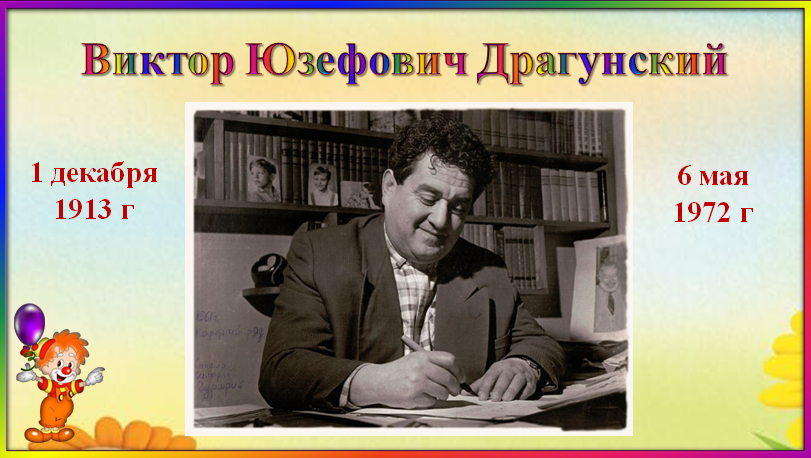 Драгунский Виктор Юзефович (1913 – 1972) – писатель-прозаик, поэт, классик советской литературы, автор известного детского цикла «Денискины рассказы». Виктор Юзефович Драгунский родился 1 декабря 1913 года в Нью-Йорке. Родители будущего писателя были белорусскими эмигрантами. Жизнь семьи Драгунских в Америке не сложилась, поэтому в 1914 году они вернулись в Белоруссию в Гомель. Здесь и прошло детство Виктора Юзефовича. В 1918 году произошла трагедия – от тифа умер его отец. Семья Виктора Юзефовича находилась в тяжелом материальном положении, поэтому ему пришлось рано пойти работать. С 1930 года Драгунский начал посещать «Литературно-театральные мастерские». В 1935 году был принят в труппу Театра транспорта. Позже Драгунский работал в цирке, некоторое время играл в Театре сатиры. Кроме театра, Виктора Юзефовича влекла литературная деятельность, он писал юмористические произведения. В 1940 году произведения Драгунского впервые появились в печати. В 1945 году Виктора Юзефовича приглашают работать в Театр-студию киноактера. В 1947 году Драгунский снялся в фильме. В 1959 году в печати впервые появляются произведения писателя Драгунского для детей из серии «Денискины рассказы». Они принесли автору большую популярность. Многие из рассказов были экранизированы. В 1960 году был опубликован сборник юмористической прозы писателя «Железный характер». В 1961 году вышла военная повесть «Он упал на траву», в 1964 году – повесть «Сегодня и ежедневно» о цирковой жизни. Узнать об авторе подробнее ты можешь, перейдя по ссылке: https://obrazovaka.ru/alpha/d/dragunskij-viktor-dragunsky-viktor - Какие произведения В.Ю Драгунского вы читали на уроках чтения? О чем они?«Заколдованная буква»«Он живой и светится»«Друг детства»«Главные реки»«Что любит Мишка»В каком жанре пишет писатель? Что такое рассказ? (Расска́з — небольшое по объему прозаическое повествование о событиях реальной жизни)Рассказы бывают научные и художественные. Объясните разницу.Какие рассказы у В.Ю. Драгунского?(Художественные – так как есть сюжет и художественный вымысел)О ком пишет свои художественные рассказы В.Ю. Драгунский? Кто герои? Какова тема рассказов?(О детях. Герои – дети. Тема – детство)Чтение рассказа Виктора Драгунского «Девочка на шаре». ЧАСТЬ 1Вопросы после чтения 1 части:- Кто является главным героем рассказа?- Сколько ему лет?- От чьего лица ведется повествование? - Денис уже был в цирке раньше. Каковы его впечатления? Почему? Зачитайте.- И вот Денис с классом пришел в цирк. Каково его первое впечатление?     Процитируй строчки, подтверждающие ответ.- Кто в цирковом представлении выступал первым? (Жонглер)- Каково впечатление Дениса от выступления жонглера?- Кто выступал следующим номером? (Девочка на шаре)- Назовите жанр ее выступления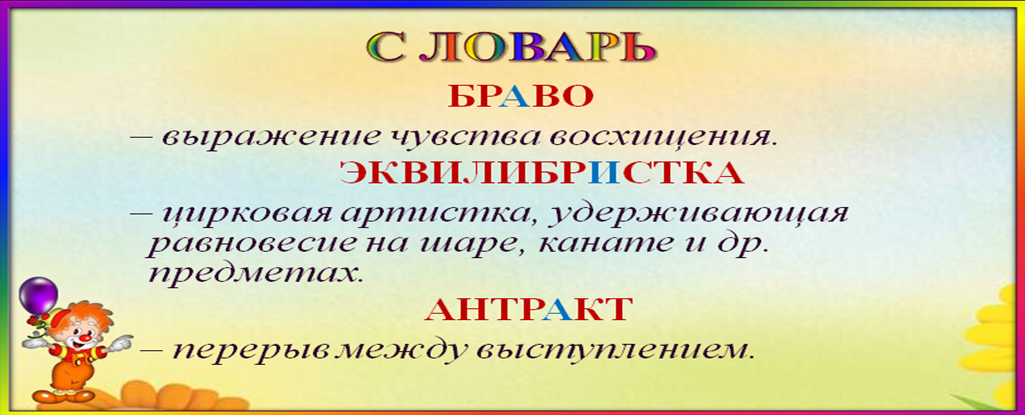 -  Процитируй слова Дениса, из которых понятно, что для него девочка на шаре необыкновенная: как волшебство, как чудо, как сказочная фея.- Из каких строчек видно, что Денис потрясен ловкостью девочки, её талантом гимнастки и эквилибристки?- Прочитай строчки, из которых видно, что Денис чувствует хрупкость и уязвимость девочки, волнуется за неё.- Какие ЭПИТЕТЫ использованы для описания девочки?- Если бы тебя попросили назвать одним словом, чем больше всего восхищен Дениска в выступлении девочки, что бы ты назвал? Выбери подходящее слово из предложенных:ТАЛАНТ, КРАСОТА, УМ, ГИБКОСТЬ, ХАРАКТЕР, ОДЕЖДА, ДВИЖЕНИЯ- Что такое КРАСОТА?Красота́ — это совершенство, гармоничное сочетание всего, что видел Денис в девочке, вызывающее эстетическое наслаждение (восхищение)- О какой красоте девочки идет речь: внутренней или внешней?- А были строки, посвященные внутренней красоте девочки? Найдите их и перечитайте.(И в эту минуту эта девочка посмотрела на меня, и я увидел, что она увидела, что я ее вижу и что я тоже вижу, что она видит меня, и она помахала мне рукой и улыбнулась. Она мне одному помахала и улыбнулась.)- О каких чертах характера девочки говорит этот эпизод? (Добрая, милая, приветливая)- Как вы думаете: девочка махала рукой Денису, улыбалась ему?- А почему Денис думал иначе?- Понравилось ли Денису выступление клоуна? Почему?- Все дети любят АНТРАКТ.   Что делают зрители во время антракта? А Денис? Почему?- Прочитай слова и выражения, в которых Денис объясняет, почему ему не понравилось выступление львов, которое было после антракта.- Найди слова и выражения, из которых понятно, почему ничто уже не могло заинтересовать Дениса?- Так что же произошло с Денисом, какое чувство его захватило?Чтение рассказа Виктора Драгунского «Девочка на шаре». ЧАСТЬ 2Вопросы после чтения 2 части:- Какую фразу повторяет Денис, рассказывая папе о выступлении девочки на шаре?- Что пообещал папа Денису?- Почему мама посмотрела на нас обоих так, как будто увидела в первый раз?- Какие изменения произошли в Денисе, в его восприятии повседневной жизни?- Перечитайте, как прошла для Дениса следующая неделя? Почему она казалась ему такой длинной? А когда так бывает?- О чем мечтал Денис в ожидании воскресенья?- Почему в воскресенье папа с Денисом не пошли в цирк? Чтение рассказа Виктора Драгунского «Девочка на шаре». ЧАСТЬ 3Вопросы после чтения 3 части:- На каком ряду сидели папа с Денисом? Почему Денис этому очень радовался?- Найдите в тексте чувства, которые испытывает Денис в ожидании выступления девочки.(Нетерпение, ненависть к ведущему циркового представления)- Найди и зачитай те фрагменты текста, из которых видно, что по сравнению с девочкой на шаре все остальные номера кажутся Денису недостойными внимания.- Почему Денис решил, что папа плохо разбирается в цирке?- Какие чувства овладели Денисом, когда девочка на шаре не появилась, что его волновало? Перечитай эпизод.- Почему не выступала эквилибристка Танечка Воронцова? Расскажи.- Продолжили ли Денис с папой смотреть цирковое представление после антракта? Кто так решил? Почему? Почему папа не стал настаивать вернуться в зал?- Почему Денис отказался от посещения кафе? А папа не стал уговаривать?- Как называется чувство, когда очень ждешь, а ожидание оказывается напрасным?- Что такое РАЗОЧАРОВАНИЕ?(Разочарова́ние — отрицательное чувство, вызванное несбывшимися ожиданиями, надеждами или мечтаниями, чувство неудовлетворённости по поводу чего-нибудь, не оправдавшего себя, неудавшегося).- Почему у папы было грустное лицо? Он тоже испытывает разочарование? Тогда почему ему грустно?- Как называется это чувство?(Сочу́вствие, сострада́ние, сопережива́ние — выражения своего участия по поводу переживаний другого человека).ОбобщениеЧтобы проследить, как Виктор Юзефович Драгунский показывает пробуждение чувства Дениски к девочке, расположи предложения в нужном порядке:Воспоминания о девочке долго будут согревать Дениску.Всё, что делала эквилибристка, очень ему нравилось: не бегала, а плыла, он сравнивает её с птицей, с Дюймовочкой, с молнией. Дениска огорчился, что Таня уехала. Мальчик очень хочет увидеть девочку, её образ затмевает все привычные дела. Дениска очень обеспокоен отсутствием девочки в представлении. Дениска восторгается красотой девочки, выделяет её из всех знакомых девочек, называет особой. Дениске хочется познакомиться с девочкой, ему кажется, что и Таня заметила, выделила его. Он называет её «моя девочка», так говорят о близком, дорогом друге. Известный писатель Федор Достоевский сказал:«КРАСОТА СПАСЕТ МИР». Как вы понимаете эти слова? Как воздействует на человека красота?Творческое заданиеНапиши небольшой текст-рассуждение «Зачем нужна красота?».Прочитай вопросы, возможно, они помогут тебе.Что такое красота? Какая бывает красота?Что такое внешняя красота? Что такое внутренняя красота?Всегда ли внешнее и внутреннее совпадает?Что важнее: внешняя или внутренняя красота? Нужна ли людям красота? Какие чувства рождает красота в душе человека?Кого я считаю красивым человеком?В каких произведениях, прочитанных тобой, речь шла о красоте?Фотографию работы отправь учителю